Poetry Analysis and Inquiry 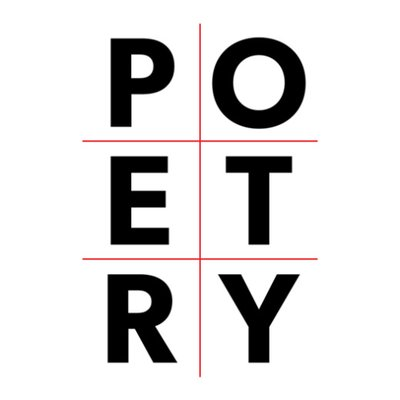 Steps to analyzing poetryRead for feeling (read aloud) Reread and mark any questions you have with a “?” Vocabulary?Meaning?Read for meaning (do the following in any order)  Look for figurative devices and record on poem (I have listed the devices under the poem. Can you find them?)Look for connotation- important in understanding poetry Look for imagery (senses) “translate” into your own words at the natural breaksNote title- how does it help with meaning or tone?What is the structure of the poem? Is it relevant to the meaning?Research the author’s biography Research the era in which it was written. Historical context is relevant to all writing. (I did some for you already)Assignment:Read and analyze the poem (steps 1-4) with your group. Write all over the poem but leave room on the perimeter of the paper for more writing. Write a short biography of the author in a corner. Decide the relevant details. (If I have not done it for you) Under the poem, summarize the poem’s Meaning. Use full sentences.tone Add images that illustrate the meaning. A talent in art is not necessary but showing meaning through colour and symbolism or metaphor is. Connect this poem to the world (Text-World). Explain the bigger picture of this poem. What current events does it address? This poem is a source for the questions below. On the poem document, answer ONE of the following questions in point form or prose:How are social norms and attitudes about woman reflected in the literature? How does the text reflect the experiences, the beliefs, and the intentions of the writer? The Sick RoseBY WILLIAM BLAKE (1794) O Rose thou art sick.The invisible worm,That flies in the nightIn the howling storm:Has found out thy bedOf crimson joy:And his dark secret loveDoes thy life destroy.This poem has the following devices: extended metaphor, apostrophe, assonance, alliteration, allusion, onomatopoeia, symbolism, metaphor, personification, rhyme scheme, cacophony, euphony (within one alliteration) 